Интеграция программ СОО и СПО в Зиминском железнодорожном техникуме.Важное место в развитии общества отводится системе образования, в том числе и системе среднего профессионального образования. Современное производство требует от технических кадров высокого уровня профессиональных знаний. Подготовка такого рода специалистов возможна только в том случае, если, во-первых, становление личности студента будет осуществляться в рамках модели обучения и воспитания, которая отражает реальную действительность; во-вторых, эта модель по мере своего развития будет приближаться к реальной действительности и в конечном итоге переходить в нее. Переход на новые федеральные образовательные государственные стандарты требует дифференциации и интеграции содержания образования по основным видам будущей профессиональной деятельности, что способствует не только формированию ключевых компетенций выпускника, но и развитию нестандартного творческого мышления и исследовательских умений будущих специалистов.В среднем профессиональном образовании наблюдается тенденция как к интеграции компонентов содержания учебных дисциплин, так и методов, средств и форм обучения. Наиболее доступной и привлекательной в практической реализации является интеграция по компонентам содержания, внедрение тем учебных дисциплин профессионального цикла в дисциплины общеобразовательного цикла, а так же  в рабочие программы. Внедрение в образовательный процесс междисциплинарных комплексных задач, связанных несколькими дисциплинами, профессиональными модулями позволяет:– снизить загруженность обучающихся в рамках совмещенных, бинарных занятий или практических работ;– последовательно реализовывать репродуктивные, частично-поисковые, творческие и научно-исследовательские, дидактические принципы по нескольким дисциплинам, профессиональным модулям; – на основе дифференцированного личностно-ориентированного подхода к обучению выбирать уровень сложности решаемой задачи; – развивать самостоятельность и ответственность обучающихся при выполнении индивидуальных заданий;– вовлекать обучающихся с целью активизации самостоятельной познавательной деятельности во вне учебную деятельность.Соединение общего и профессионального образования составляет дидактическую основу межпредметных связей. Такие связи подготавливают студентов к овладению в совершенстве любой профессией, дает возможность применять знания и умения в конкретных ситуациях, при рассмотрении частных вопросов, как в учебной, так и в производственной деятельности.Междисциплинарные связи реализуются в различных формах организации урочной и внеурочной деятельности образовательных учреждений СПО: на обобщающих занятиях, лекциях, комплексных экскурсиях, в домашних заданиях, на факультативах, конференциях и др. При отсутствии полностью скоординированных учебных программ междисциплинарные связи реализуются в практике обучения по-разному: в соответствии с требованиями новых программ, на уровне расширенного использования взаимосвязей учебных предметов, во всей системе воспитательно-образовательного процесса, включая внеклассную работу.И опытом реализации межпредметных связей в преподавании общеобразовательной дисциплины История с вами поделится преподаватель ЗЖДТ Азарова Н.В.С помощью истории важно показать будущим специалистам, что основы развития общества закладываются на всех предыдущих этапах. Инновационные технологии никогда бы не появились вне развития общества, исторические знания дают понять механизм инновационного развития. Они важны для специальностей, которые предполагают «проектирование» современности. Роль исторических знаний заключается в формировании у студентов критического мышления, необходимого для будущего специалиста. К тому же коммуникативные компетенции, составляющие основу гуманитарной подготовки, навыки аргументации, публичных выступлений и владение различными жанрами письма формируются на основании исторического материала. Все имеет свое начало, поэтому изучение истории в средних профессиональных учебных заведениях является важной составляющей формирования целостных знаний подростков о будущей профессии и о мире в целом, которые напрямую начинают сталкиваться с реалиями современной жизни. Цель данной дисциплины – сформировать у обучающихся комплексное представление о развитии России, ее месте в мировой истории, ввести их в круг исторических проблем, которые связаны с будущей профессиональной деятельностью, выработать у них навыки анализа и синтеза исторической информации. История помогает подрастающему поколению осваивать культуру и традиции своего народа, способствует интеграции в государственную целостность, позволяет формировать идентификацию себя как гражданина страны, в которой ты родился и живешь.Перед преподавателями истории в настоящее время стоит непростая задача – показать реальную историю во всех ее сложностях и со всеми противоречиями, светлыми и темными сторонами, при этом строго соблюдая объективность. Важно также показать роль отечественной истории в рамках развития мировых цивилизаций для того, чтобы студенты могли делать выводы о тех или иных исторических фактах и событиях, о том, какую роль играет история развития России в мировой истории. Такой подход помогает формировать у учащихся личностное видение современных реалий, позволяет оценивать происходящие на современном этапе события на основании знаний о прошлом, не допускать ошибок прошлых поколений.В последнее время происходит увеличение информационной нагрузки на студентов с которой он с трудом справляется. А так как количество часов не всегда рассчитано на подробное изучение учебного материала, то сбалансированность и взаимосвязь с другими учебными дисциплинами позволяет, не перегружая студента, достаточно целостно сформировать у него необходимые умения и навыки, которые помогли бы ему при изучения новых дисциплин, которые носят уже профильный характер.В практическом применении это позволяет придать учебному процессу плавный характер, обеспечить его непрерывность. Кроме того происходит постоянное повторение и закрепление изучаемого материала, проявляется интерес у студентов к изучаемому материалу, так как при этом можно использовать большое количество разнообразных методов обучения. Преподаватель имеет возможность, за счёт интеграции с другими предметами, либо увеличивать либо уменьшить количество часов на прохождение тех или иных тематических разделов, что позволяет более качественно подходить к преподаванию.   Итак, на каких же принципах должны быть разработаны межпредметные связи по истории:- нужно устанавливать уровень общности научных понятий, связанных общим смыслом дисциплин и методами преподавания;- исключать противоречия в трактовке одних и тех же понятий, терминов, явлений, дублирования материала;- способствовать целостному получению студентами знаний;- помочь студенту, бывшему девятикласснику, как можно быстрее адаптироваться в учебном процессе. Совокупность функций межпредметных связей реализуется в процессе обучения тогда, когда учитель истории осуществляет все многообразие их видов. Мы хотели бы рассмотреть межпредметные связи общеобразовательной учебной дисциплины «История» на специальности технической направленности ТЭПС. История является частью обязательной предметной области «Общественные науки», изучается в общеобразовательном цикле учебного плана ООП СПО с учетом профиля профессионального образования. ОУД имеет межпредметную связь как с дисциплинами общеобразовательного, так и профессионального цикла (ОП), а также междисциплинарными курсами (МДК). Учебные программы строятся таким образом, чтобы дополнять друг друга. Так, в обучении истории и других дисциплин общегуманитарного цикла, преподаватель может рассматривать развитие культуры человечества с точки зрения принципов цивилизованного подхода или формационного, а также расширение и углубление признаков предметных понятий, и формирование понятий, изучение общественных отношений и тех изменений, которые происходят в обществе в его временном развитии. При этом они углубляются, конкретизируются на историческом материале и приобретают обобщенный, общенаучный характер. развитие основных положений общенаучных теорий и законов, изучаемых на парах студентами с целью усвоения целостной теории по родственным предметам. Междисциплинарные связи можно наблюдать в ОП.07 «Железные дороги», в учебной программе, с первой пары мы можем наблюдать взаимосвязь взглянув на тему первого занятия раздела 1 «Дороги дореволюционной России, Железнодорожный транспорт послереволюционной России и СССР.»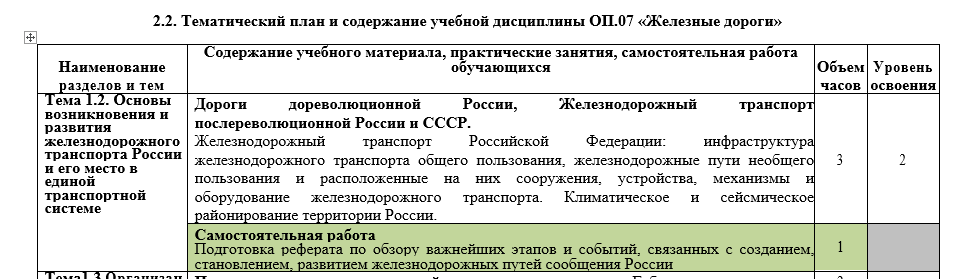 И в учебной программе дисциплины «История» данная тема освещается, но не столь подробно. Как на пример в данном случае ведь, для формирования представлений о железных дорогах нужно учитывать исторические реалии. Связь дисциплин строиться на уровне фактов, т. е. установление сходства этих фактов и их использование в изучаемых дисциплинах, в результате которого происходит  всестороннее рассмотрение дисциплин с целью обобщения знаний об отдельных явлениях, процессах и объектах изучения.
            Тоже мы можем наблюдать и в профессиональном модуле МДК 02.01. «Организация работы и управление подразделением организаций» первая тема «Организация как хозяйственный субъект» рассматривает транспорт как материальную базу материального производства страны и его роль в социально-экономической жизни, которая так же в полной мере рассматривается и перекликается в дисциплине «История».Таким образом, междисциплинарные связи реализуются на основе сочетания знаний, которые дополняют друг друга. Реализация идеи воспитывающего и развивающего обучения требует усиления меж цикловых связей, сближения предметов гуманитарного, естественно-математического,  специального и профессиональных учебных циклов и модулей. Использование знаний смежных дисциплин на занятиях и в самостоятельной работе требует от преподавателя хорошего знания предмета, что поможет избежать повторов, будет формировать навыки свободного и квалифицированного обращения с учебной, научной и специальной литературой.Исходя из всего вышесказанного, межпредметность - это современный принцип обучения, который влияет на отбор и структуру учебного материала целого ряда предметов, усиливая системность знаний обучающихся, активизирует методы обучения, ориентирует на применение комплексных форм организации обучения, обеспечивая единство учебно-воспитательного процесса. Практика последних лет показывает рациональное использование межпредметных связей позволяет расширить профессиональную подготовку квалифицированных специалистов и готовить их по группе взаимосвязанных профессий или по новым сложным профессиям, способствовать обеспечению профессиональной мобильности.